MYcÖRvZš¿x evsjv‡`k miKviDc‡Rjv K…wl Awdmv‡ii Kvh©vjqw`Nwjqv, Lyjbv|¯§viK নং-12.02.4740.000.14.001.21.08                                                           ZvwiLt 05/01/২০21 খ্রিঃ              welqt ‡MvcvjMÄ, Lyjbv, ev‡MinvU, mvZÿxiv I wc‡ivRcyi K…wl Dbœqb cÖK‡íi AvIZvq ০8 (AvU) wU gvV w`em ev¯Íevq‡bi           ZvwiL I mgq †cÖiY|   Dch©y³ বিষয়ের প্রেক্ষিতে Rvbv‡bv hv‡”Q †h, ‡MvcvjMÄ, Lyjbv, ev‡MinvU, mvZÿxiv I wc‡ivRcyi K…wl Dbœqb cÖK‡íi AvIZvq ২০20-21 অর্থবছরের iwe মৌসুমে বাস্তবায়িত ০8 (AvU) টি প্রদর্শনীর মাঠ w`em wb¤œiƒc mgq m~wP Abyhvqx AbywôZ n‡e| বিষয়টি মহোদয়ের সদয় অবগতি ও পরবর্তী প্রয়োজনীয় ব্যবস্থা গ্রহণের জন্য প্রেরণ করা হলো। AeMwZ I Kvh©v‡_© Abywjwc †cÖiY Kiv n‡jvt০১। প্রকল্প পরিচালক, ‡MvcvjMÄ, Lyjbv, ev‡MinvU, mvZÿxiv I wc‡ivRcyi K…wl Dbœqb cÖKí, কৃষি সম্প্রসারণ অধিদপ্তর, খুলনা।০২। জেলা প্রশিক্ষণ অফিসার, কৃষি সম্প্রসারণ অধিদপ্তর, খামারবাড়ি, খুলনা।০৩। অতিরিক্ত উপপরিচালক, শস্য/উদ্ভিদ সংরক্ষণ/উদ্যান, কৃষি সম্প্রসারণ অধিদপ্তর, খামারবাড়ি, খুলনা।০৪| কৃষি সম্প্রসারণ অফিসার, দিঘলিয়া, খুলনা।০৫। অফিস কপি।ক্রঃ bsdmj/cÖhyw³gvV w`e‡mi ¯’vb (eøK)gvV w`e‡mi ZvwiLmgqgšÍe¨1evwiW cvBcMvRxinvU12/01/2021weKvj 3.30AvenvIqv wKsev Riæix cÖ‡qvR‡b gvV w`e‡mi ZvwiL I mgq cwieZ©b n‡Z cv‡i|2mwilvP›`bxgnj27/01/2021weKvj 3.30AvenvIqv wKsev Riæix cÖ‡qvR‡b gvV w`e‡mi ZvwiL I mgq cwieZ©b n‡Z cv‡i|3‰Re K…wl I ˆRweK evjvB e¨e¯’vcbvw`Nwjqv07/02/2021weKvj 3.30AvenvIqv wKsev Riæix cÖ‡qvR‡b gvV w`e‡mi ZvwiL I mgq cwieZ©b n‡Z cv‡i|4MgeªþMvwZ14/02/2021weKvj 3.30AvenvIqv wKsev Riæix cÖ‡qvR‡b gvV w`e‡mi ZvwiL I mgq cwieZ©b n‡Z cv‡i|5f’Ævmi`viWv½v23/02/2021weKvj 3.30AvenvIqv wKsev Riæix cÖ‡qvR‡b gvV w`e‡mi ZvwiL I mgq cwieZ©b n‡Z cv‡i|6wcqvRevgbWv½v28/02/2021weKvj 3.30AvenvIqv wKsev Riæix cÖ‡qvR‡b gvV w`e‡mi ZvwiL I mgq cwieZ©b n‡Z cv‡i|07‡ev‡ivevivKcyi02/03/2021weKvj 3.30AvenvIqv wKsev Riæix cÖ‡qvR‡b gvV w`e‡mi ZvwiL I mgq cwieZ©b n‡Z cv‡i|08evwj©evgbWv½v09/03/2021weKvj 3.30AvenvIqv wKsev Riæix cÖ‡qvR‡b gvV w`e‡mi ZvwiL I mgq cwieZ©b n‡Z cv‡i|উপ-পরিচালককৃষি সম্প্রসারণ অধিদপ্তরখামারবাড়ি, Lyjbv|                                              05/01/২০21                     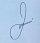                                             (‡gv: Avãym mvgv`)                                                                                                                       cwiwPwZ bs 2474                                          Dc‡Rjv K…wl Awdmvi                                              w`Nwjqv, Lyjbv|